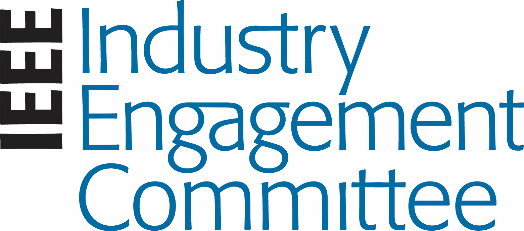 Dear <Contact Person Name>,Thank you for hosting me at your <Insert Name of Company> office <or location where meeting took place>. I am thankful for the opportunity to discuss <Insert the Event or Reason for the Meeting>, as well as IEEE's activities in the area. Please find attached the meeting slides from my presentation <as well as documents/additional information regarding what we discussed.>Below is a short summary of our meeting and a few action items:<Insert summary in dot point form><Insert action items in dot point form and bold text>If you have any questions or concerns, please don't hesitate to contact me directly.  Thank you again for your time and I look forward to working with you in the near future!Best Regards,<Name><IEEE Position><Non IEEE Position (If appropriate)><Phone Number><Organizational Unit Website Link>